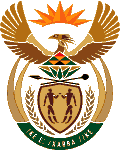 MINISTRY OF ENERGYREPUBLIC OF SOUTH AFRICAPRIVATE BAG x 96, PRETORIA, 0001, Tel (012) 406 7658PRIVATE BAG x 9111, CAPE TOWN, 8000 (021) 469 6412, Fax (021) 465 5980Enquiries: Lebohang .Tshabalala@energy.gov.za	Memorandum from the Parliamentary OfficeNational Assembly : 26422642.	Mr G Mackay (DA) to ask the Minister of Energy:	(1)	(a) Whether the South African state-owned Strategic Fuel Fund (SFF) and 		Nigeria‘s Atlas Petroleum had allocated acreage in Equatorial Guinea’s 			latest licensing round, (b) what are the legislative or regulatory or any 			relevant sections of the founding mandate which allowed SSF to participate 		in petroleum exploration, (c) whether PetroSA was consulted as part of the 		transaction and (d) what costs were incurred by SFF with regard to the 			transaction:					(2)	(a) can she provide Mr G Mackay with documents indicating board and 			ministerial approval, (b) why was this approval granted given that the role of 		the SFF is to ensure that there is sufficient crude oil stock that can be 			accessed in case of an emergency, (c) what are the parameters and details 		for this project? 						NW2948EReply:	(1)	(a) Yes, (b) In terms of SFF Association’s memorandum of incorporation, 			SFF’s main business is to carry on the business of facilitating the 				exploitation of fuels and commodities which are or may become of strategic 		importance to the Republic of South Africa, not for gain but solely in the 			communal interests of the general public, and to perform any other acts 			towards this end, (c) No, (d) Costs incurred by SFF were limited to travelling 		costs of SFF employees who were participating Equatorial Guinea projects.(2)	(a) There is a letter from the then Minister of Energy addressed to EG’s 			Minister of Energy acknowledging SFF’s participation in negotiations relating 		to the 	project, (b) this is a matter regulated by SFF’s Memorandum of 			Incorporation, (c) The parameters of the project are yet to be defined			including SFF’s obligations on the project, (d) the capital expenditure budget 		has not been defined pending the conclusion of negotiations between the 			parties that will spell out SFF’s obligations.  